En la clase anterior investigaste las distintas instituciones que ofrecía el mercado para obtener un crédito entre ellas: bancos, cooperativas, corporaciones, retail, entre otras. De acuerdo a ello: Explica cuáles son las diferencias entre las instituciones que otorgan créditos aludiendo al tipo de personas al cual se dirigen sus productos.  (5puntos)Investiga los tipos de créditos vistos la clase anterior y busca cuales son las ventajas que tienen para los consumidores  (según la condición de los consumidores que también influye) y las desventajas al momento de optar por uno. Mínimo 3 tipos de créditos (9puntos)Averigua en internet todos los instrumentos de pago existentes en nuestro país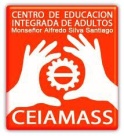 Consumo y calidad de VidaRoxana BecerraConsumo y calidad de VidaRoxana BecerraNombre: Curso: Fecha: Tema: Instituciones CrediticiasUnidad I: Mercados crediticios 
y tipos de créditoObjetivo: Conoce los distintos tipos de crédito que ofrece el mercado, Evalúa ventajas y desventajas de los distintos tipos de crédito, en función  de sus condiciones y posibilidades personales.  , Comprende las diferencias entre  distintos instrumentos de pago que operan a nivel nacional.Tipo de Crédito Ventajas DesventajasInstrumento de pago1.2.3.4